Vážení rodičia!Život žiaka sa stáva každým rokom nákladnejším. Na škole si to veľmi dobre uvedomujeme. Pre našich žiakov preto vydávame medzinárodný preukaz ISIC/EURO<26, ktorý je identifikačným preukazom žiaka našej školy a Vám môže ušetriť desiatky až stovky eur.S preukazom získava Vaše dieťa možnosť:využiť zľavy nie len na Slovensku, ale aj vo svete. Napr. v papiernictve Ševt, v kinách Cinema City a CINEMAX, na lyžovačke v Tatrách a v iných zimných aj letných strediskách, pri občerstvení v McDonald´s, Subway či Burger King, pri nákupe oblečenia v obchodoch RESERVED, House a na ďalších asi 1.400 miestach na Slovensku. Viac na www.isic.sk/zlavy-na-slovensku.uplatniť si nárok na bezkonkurenčný študentský paušál Go Safe Yoxo s veľkým obsahom dát – 17GB, s nekonečnými hovormi a SMS, ktorý je dostupný výhradne pre držiteľov preukazov ISIC. Viac na www.isic.sk/pausalpreteba.využiť preukaz ako multifunkčnú dopravnú kartu pre MHD, SAD a vlakovú dopravu na zľavnené cestovné po celom Slovensku - viac na www.preukazstudenta.sk. využiť aj 50% zľavu na vlaky v Čechách. pridať si preukaz do aplikácie UBIAN a mať pod palcom svoje dopravné transakcie a informácie o karte. Viac na www.ubian.sk.mať jeden preukaz platný v interných systémoch školy pre evidenciu dochádzky či stravovania. Pre žiakov je dôležité, aby mohli preukaz plnohodnotne využívať a cestovať za študentské ceny už od prvého dňa. Preto bude naša škola preukazy objednávať tak, aby sme ich žiakom odovzdali ešte pred začiatkom šk. roka, prípadne prvý školský deň.(výroba a dodávka preukazov môže vzhľadom na veľký záujem trvať v tomto období dlhšie, preukazy uhradené po 31.7. nemusia byť pripravené v 1. školský deň)Je teda potrebné, aby ste ideálne najneskôr .......................................................................:vyplnili a podpísali Prihlášku za člena – evidenčný list (je potrebné podpísať obe strany) a odovzdali ju na školespolu s odovzdaním Prihlášky uhradili poplatok 22€;táto suma zahŕňa poplatok za licenciu ISIC/EURO<26 (10€) a poplatok za výrobu čipového preukazu a za jeho použitie u dopravcov (12€) na školský rok 2023/2024 pripravili si 1 fotografiu žiaka (rozmer 25x25 mm), ktorú umiestnite na preukaz pri jeho prevzatíPreukaz si budete môcť prevziať ...........................................................................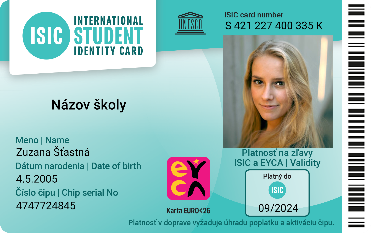 Preukaz dostanete predpripravený na použitie vo všetkých jeho funkciách (pre použitie ako dopravnej karty je treba dobiť kredit/zakúpiť si lístok priamo u konkrétneho dopravcu). Až v ďalších rokoch sa platnosť preukazu predlžuje kúpou a nalepením známky ISIC (10€ ISIC licencia na zľavy a paušál) a SMS-kou (3,60€ predĺženie preukazu na cestovanie).Využívajte Vy a Vaše deti výhody medzinárodného preukazu ISIC tak,ako to robia držitelia preukazov a ich rodičia na celom svete.